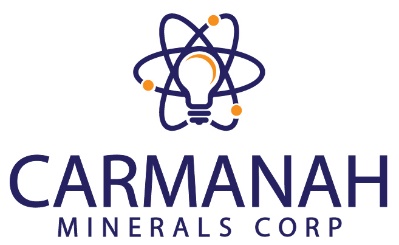 NEWS RELEASE                                                                                                                                                      CARM: CSEBRIAN CRAWFORD APPOINTED CFO AND MEMBER OF THE EXECUTIVE BOARDJanuary 13th, 2023. Vancouver, B.C. – Carmanah Minerals Corp. (CSE: CARM), (“Carmanah” or the “Company”) is pleased to announce the appointment of Mr. Brian Crawford as Chief Financial officer, Corporate Secretary and to the Board of Directors. Mr. Crawford replaces Jonathan Yan. The Company thanks Mr. Yan for his time and contributions to the Company. Mr. Crawford is a Chartered Professional Accountant, holds a Bachelor of Commerce degree from the University of Toronto and has extensive experience as a senior financial executive. He was formerly a partner in a national firm of Chartered Professional Accountants.  Brian currently serves as a Director, Corporate Secretary, and or Chief Financial Officer of several Toronto Venture Exchange (“TSX.V”) and Canadian Securities Exchange (“CSE”) listed issuers. Latika Prasad, Chief Executive Office stated, “We are very pleased to welcome Brian Crawford to the Board of Directors and as our Chief Financial Officer. His extensive experience and network will be of great benefit to Carmanah.  We also thank Jonathan Yan for his valuable contribution to the company during his tenure.” About Carmanah Minerals Corp.Carmanah is focused on mineral exploration in Canada. It is currently actively exploring the Loljuh project, located in the Omineca mining division in British Columbia. For further information, please view the Company’s filings at www.sedar.com.ON BEHALF OF THE BOARDLatika PrasadChief Executive Officer and DirectorEmail: latika@spardacorpTelephone: +1 (604) 802-8492Disclaimer for Forward-Looking Information:This  news  release  includes  certain  forward‐looking  statements  and  forward‐looking  information  (collectively,  “forward‐looking statements”) within the meaning of applicable Canadian securities legislation. All statements, other than statements of historical fact, included herein including, without limitation, statements regarding future capital expenditures, anticipated content,  commencement,  and  cost  of  exploration  programs  in  respect  of  the  Company’s  projects  and  mineral  properties,  anticipated exploration program results from exploration activities, resources and/or reserves on the Company’s projects and mineral properties, the anticipated business plans and timing of future activities of the Company, anticipated completion of the Private Placements, including the approval of the Canadian Securities Exchange for the Private Placements, are forward‐looking statements. Although the Company believes that such statements are reasonable, it can give no assurance that such expectations will prove to be correct. Often, but not always, forward looking information can be identified by words such as “pro  forma”,  “plans”,  “expects”,  “will”,  “may”,  “should”,  “budget”,  “scheduled”,  “estimates”,  “forecasts”,  “intends”,  “anticipates”, “believes”, “potential” or variations of such words including negative variations thereof, and phrases that refer to certain actions, events or results that may, could, would, might or will occur or be taken or achieved. In making the forward‐looking statements in this news release, the Company has applied several material assumptions, including without limitation, that market fundamentals will result in sustained precious and base metals demand and prices, the receipt of any necessary permits, licenses and regulatory approvals in connection with the future exploration of the Company’s properties, that the COVID19  global  pandemic  will  not  affect  the  ability  of  the  Company  to  conduct  the  exploration  program  on  its  mineral  properties, the availability of financing on suitable terms, and the Company’s ability to comply with environmental, health and safety laws.Forward‐looking statements involve known and unknown risks, uncertainties and other factors which may cause the actual results,  performance  or  achievements  of  the  Company  to  differ  materially  from  any  future results,  performance  or  achievements expressed or implied by the forward‐looking statements. Such risks and other factors include, among others, statements  as  to  the  anticipated  business  plans  and  timing  of  future  activities  of  the  Company, including  the  Company’s  proposed expenditures for exploration work on its mineral projects, the ability of the Company to obtain sufficient financing to fund its business activities and plans, delays in obtaining governmental and regulatory approvals (including of the Canadian Securities Exchange), permits or financing, changes in laws, regulations and policies affecting mining operations, risks relating to  epidemics or  pandemics  such  as  COVID–19,  as  well  as those  factors discussed  under  the  heading  “Risk  Factors”  in  the  Company’s prospectus dated April 4, 2022, and other filings of the Company with the Canadian Securities Authorities, copies of which can be found under the Company’s profile on the SEDAR website at www.sedar.com.Readers are cautioned not to place undue reliance on forward‐looking statements. The Company undertakes no obligation to update any of the forward‐looking statements in this news release except as otherwise required by law.Neither  the  Canadian  Securities  Exchange  nor  its  regulation  services  provider  accepts  responsibility  for  the  adequacy  or  accuracy of this news release.